PIANO DI LAVORO PUBBLICO ANNUALE DEL DOCENTE A.S. 2023/24Nome e cognome del/della docente: Piera Martina Di Gregorio, ITP Michela BartoliDisciplina insegnata: IDEAZIONE, PROGETTAZIONE E INDUSTRIALIZZAZIONE DEI PRODOTTI MODALibro/i di testo in uso: Luisa Gibellini, Carmela Beatrice Tomasi, Il prodotto moda, manuale di ideazione, progettazione e industrializzazione, Zanichelli, 2022.Cosetta Grana, Angela Bellinello, Laboratori tecnologici ed esercitazioni 1 modellistica e confezione, Editrice San Marco 2023.Classe e Sezione: 3NIndirizzo di studio: Sistema Moda1. Competenze che si intendono sviluppare o traguardi di competenza(fare riferimento alle Linee Guida e ai documenti dei dipartimenti)Moda: nascita ed evoluzione Il processo produttivoL’industria della moda e la comunicazione integrataSeguire i percorsi ideativi del progetto creativo. Elaborare figurini e materiali per il prodotto modaCoordinare linee, tessuti, colori. Interpretare e rielaborare tendenze. Comunicare l’evento sfilata.2. Descrizione di conoscenze e abilità, suddivise in percorsi didattici, evidenziando per ognuna quelle essenziali o minime (fare riferimento alle Linee Guida e ai documenti dei dipartimenti)Percorso 1IL SETTORE TESSILE ABBIGLIAMENTOCompetenze: - Il settore tessile abbigliamentoCategorie di prodottoCategorie stilisticheLe professioni della modaConoscenze: - Le dinamiche socio-culturali del fenomeno moda.Le fiere del settore T/A.   I temi di tendenza.                                                                                                                                                                                             Le categorie stilistiche di prodotto: prêt-à-porter, haute couture, sport&street, glam&cool.           Le professioni della moda e le macro aree dell’organizzazione aziendale.Abilità: -Saper decodificare e interpretare le richieste del target e del mercato.Saper ricercare, analizzare e interpretare un tema di tendenza. Saper riconoscere uno stile. Produrre una sintesi tematica per la costruzione di un mood stilistico. Riconoscere i compiti e funzioni delle principali figure professionali della moda.Riconoscere gli ambiti lavorativi delle figure professionali nelle macro aree aziendali.Obiettivi Minimi: Saper analizzare ed interpretare il processo produttivo.                               Saper riconoscere e utilizzare la comunicazione integrata.                               Saper distinguere le figure professionali e i relativi ruoli.Percorso 2La gonnaCompetenze: - Modelli di gonna diritta e variantiL’evoluzione storica della gonnaConoscenze:             LA GONNA NELLA STORIAL’antichitàGonnella – sottana – gonnaVerdugado e sottostruttureIl panierIl sellinoIl tailleur: gonna e giaccaGonne e modernitàLa linea attuale della gonnaTra contestazione e tradizioneLa gonna: modello base, particolari tecnici, sartoriali e linguaggio specifico. Le regole tecniche per la rappresentazione della gonna in piano.Abilità: - Saper interpretare i particolari stilistici dei capi storici per creare nuove linee moda.               - Saper rappresentare il disegno in piano della gonna con l’uso appropriato dei segni convenzionali.Saper interpretare elementi stilistici delle tendenze per ideare nuovi modelli.Saper rappresentare la gonna sulla figura rispettando la vestibilità del capo. Applicare le tecniche artistiche per la rappresentazione delle qualità estetiche di tessuti e decorazioni.Utilizzare le tecniche grafico-pittoriche per la rappresentazione del capo e delle texture anche con l’ausilio del mezzo informaticoObiettivi minimi: Saper interpretare i particolari stilistici dei capi storici per creare nuove linee moda.Saper rappresentare il disegno in piano della gonna con l’uso appropriato dei segni convenzionali.Percorso 3La collezione modaCompetenze:          -  Seguire i percorsi ideativi del progetto creativo.Elaborare figurini e materiali per il prodotto moda.Coordinare linee, tessuti, colori.Interpretare e rielaborare tendenze.Comunicare l’evento sfilata.Conoscenze:      - Conoscere le tecniche e le metodologie di lavoro legate al processo e al coordinamento di una collezione.- Conoscere le figure professionali coinvolte nella collezione.Conoscere le fasi principali di progettazione del prodotto moda: ideazione, sviluppo, industrializzazione.Conoscere e distinguere aspetti tecnici e aspetti creativi.Conoscere gli elementi che caratterizzano una sfilata.Abilità: Visualizzare attraverso moodboard il tema della collezione.Produrre cartelle colore e cartelle tessuto.Presentare un plat, partendo da uno sketch tradotto in figurino d’immagine.Progettare e disegnare collezioni di moda, anche utilizzando strumenti e tecniche di rappresentazione digitale.Obiettivi Minimi: Saper analizzare ed interpretare una tendenza moda.Saper conoscere l’iter operativo della collezione moda e saperlo sviluppare.Saper utilizzare differenti tecniche di rappresentazione grafica e pittorica.Percorso 4 La produzione artigianaleCompetenze:   -  La sartoria italiana La nuova industria della confezioneConoscenze: - Le origini del Made in Italy nei protagonisti del Novecento. La tradizione dell’artigianato artistico nella storiaIl recupero delle lavorazioni legate al territorioIl successo del prêt-à-porter nella filiera produttiva italiana.Abilità: - Saper interpretare modelli o esempi storico-stilistici del made in ItalyApprendere tecniche di lavorazione artigianale: cucito, pizzo, ricamo.Acquisire abilità manuali per la lavorazione semi-industrialeObiettivi minimi: Distinguere il lavoro artigianale da quello industriale, individuandone vantaggi e svantaggi.   Percorso 5   Esperienze di progetto nel campo della moda      Competenze: - L’iter progettuale e il timing della collezione. .Conoscenze: - Le caratteristiche del mood-board in base a un tema stilistico e alle specifiche del target/contesto. - Modalità d’impaginazione e presentazione del portfolioAbilità: - Saper formulare un’ipotesi progettuale: dall’idea al prototipo del capo.Saper decodificare immagini, interpretare una tendenza o uno stile, estrarre una cartella colore.Realizzare schizzi, bozzetti, figurini e capi in piano di un manufatto sulla base di specifiche dettagliate. Applicare le metodologie di rappresentazione del progetto di moda: dagli strumenti tradizionali a quelli innovativi.Obiettivi minimi:  Saper utilizzare differenti tecniche di rappresentazione grafica e pittorica    Percorso 6Il pantaloneCompetenze: - Il pantalone baseConoscenze:- Evoluzione storica del pantalone. - Il pantalone: modello base, particolari tecnici, sartoriali e linguaggio specifico.- Le regole tecniche per la rappresentazione del pantalone in piano.Abilità: - Saper interpretare i particolari stilistici dei capi storici per creare nuove linee moda. - Saper rappresentare il disegno in piano del pantalone con l’uso appropriato dei segni convenzionali.Obiettivi minimi: Saper rappresentare il pantalone sulla figuraLaboratorio    UNITA' DI APPRENDIMENTO 1DENOMINAZIONE : BASI DI MODELLISTICACOMPETENZE SPECIFICHE DELLA DISCIPLINA :Il concetto di bellezza aureaIl concetto di vestibilitàLe unità antropometricheCONOSCENZE :Conoscere le unità antropometriche e il concetto di proporzioneConoscere la differenza tra misure dirette e indiretteConoscere il concetto di vestibilità e le sue varianti in base alla moda e alla richiestaAbilita':Identificare le unità antropometrichePrendere correttamente le misure corporeeCalcolare le misure indiretteRiconoscere i particolari che completano il capoUsare la terminologia adeguata nel descrivere particolari e interni del capoLeggere e comprendere le tabelle di misure industrialiESPERIENZE ATTIVATE :Lezioni frontali, studio sul libro di testo , esercitazioni pratiche in classe :UNITA' DI APPRENDIMENTO 2DENOMINAZIONE : IL LAVORO SARTORIALECOMPETENZE SPECIFICHE DELLA DISCIPLINA:Le diverse tipologie di corporatureCompilare la scheda tecnica del capoCONOSCENZEConoscere le unita' antropometricheConoscere le linee dei capiConoscere gli strumenti di lavoro necessariABILITA'Prendere correttamente le misurePiazzare correttamente il cartamodello sul tessutoSaper calcolare il tessuto necessarioESPERIENZE ATTIVATEUso del libro di testo, lezioni frontali, esercitazioni in laboratorio , immagini dal webUNITA' DI APPRENDIMENTO 3DENOMINAZIONE : LA VESTIBILITA'COMPETENZE SPECIFICHE DELLA DISCIPLINA :Comprendere le istruzioni provenienti da un figurinoSaper riconoscere i tessuti e le loro caratteristicheCONOSCENZEConoscere i diversi tessuti ed i loro utilizzo ottimaleConoscere le linee dei capiConcetto di proporzioneABILITA'Leggere figurini dalle linee sempliciRiconoscere linee dei capiDistinguere e riconoscere i diversi tessuti e le loro caratteristicheAttribuire la corretta vestibilità ai capiESPERIENZE ATTIVATELezioni frontali con l'ausilio di dispense, libro di testo, esercitazioni pratiche.UNITA' DI APPRENDIMENTO 4Denominazione: IL PLAT E LA SCHEDA TECNICACOMPETENZE SPECIFICHE DELLA DISCIPLINA: Padronanza delle capacità tecniche deldisegno in pianoCONOSCENZEConoscere i codici che caratterizzano il disegno in piano o à plat del capo diabbigliamentoConoscere gli strumenti tecnici per la realizzazione del platConoscere la corretta disposizione (sul modello rappresentato) di tagli, cuciture e pincesConoscere e coparare schede tecniche di progressiva difficoltàABILITA'Saper riconoscere e rappresentare i segni convenzionali del linguaggio tecnico (notesartoriali ) del platSaper compilare la scheda tecnica del capo d'abbigliamento contenente1 campioni di tessuto2 accessori per l'assemblaggio (cernier e bottoni)3 tipo di cuciture (interna, esterna, e/o ornamentale4 disegno in piano in scala ridotta del davanti e dietro5 quantificare il consumo dei materialiESPERIENZE ATTIVATELezioni - guida chiare e comunicative, presentazione del lavoro con disegni tecnici,discussione in classe. Presentazione power Point. Documentazione, lavoro di gruppo .Peer to PeerUNITA' DI APPRENDIMENTO 6DENOMINAZIONE : SCHEDE OPERATIVE LA GONNACONOSCENZE :Conoscere il linguaggio geometrico impiegato per la costruzione dei tracciati delle gonneConoscere il linguaggio tecnico settoriale : mappa, sagoma, dimaConoscere le metodologie di trasformazioneConoscere l'importanza di munire ogni sagoma delle indicazioni tecniche che lacontraddistinguonoABILITA'Leggere e interpretare i figurini delle gonne, ottenendo le informazioni per larealizzazione del tracciatoComprendere il linguaggio tecnico per la costruzione dei tracciatiEseguire tracciati con estrema precisioneEstrarre sagome dai tracciati e dalle mappe di trasformazione , corredandole delleindicazioni opportuneRealizzare il modello di una gonna seguendo le schede operative del libro di testo con lemisure della clienteESPERIENZE ATTIVATEUso del libro di testo, lezioni frontali, esercitazioni pratiche in laboratorioUNITA' DI APPRENDIMENTO 7DENOMINAZIONE : SCHEDA OPERATIVA IL PANTALONECONOSCENZEConoscere il linguaggio geometrico impiegato per la costruzione dei tracciati delpantaloneConoscere il linguaggio tecnico settoriale: mappa, sagoma, dima.Conoscere le metodologie di trasformazioneConoscere l'importanza di munire ogni sagoma delle indicazioni tecniche che lacontraddistinguono.ABILITA'Leggere e interpretare i figurini del pantalone , ottenendo le informazioni per larealizzazione del tracciatoComprendere il linguaggio tecnico per la costruzione dei tracciatiEseguire tracciati con estrema precisioneEstrarre sagome dai tracciati e dalle mappe di trasformazione , corredandole delleindicazioni opportuneRealizzare il modello di un pantalone seguendo le schede tecniche del libro di testo conle misure della clienteUNITA' DI APPRENDIMENTO 8DENOMINAZIONE : SCHEDA OPERATIVA LA CAMICIA / IL CORPINOCONOSCENZEConoscere il linguaggio geometrico impiegato per la costruzione dei tracciati del DELLACAMICIA / CORPINOConoscere il linguaggio tecnico settoriale: mappa, sagoma, dima.Conoscere le metodologie di trasformazioneConoscere l'importanza di munire ogni sagoma delle indicazioni tecniche che lacontraddistinguono.ABILITA'Leggere e interpretare i figurini DELLA CAMICIA / CORPINO , ottenendo le informazioniper la realizzazione del tracciatoComprendere il linguaggio tecnico per la costruzione dei tracciatiEseguire tracciati con estrema precisioneEstrarre sagome dai tracciati e dalle mappe di trasformazione , corredandole delleindicazioni opportuneRealizzare il modello DELLA CAMICIA / CORPINO seguendo le schede tecniche del libro ditesto con le misure della cliente                                                                                                                                                     3. Attività o percorsi didattici concordati nel CdC a livello interdisciplinare - Educazione civica(descrizione di conoscenze, abilità e competenze che si intendono raggiungere o sviluppare)Si rimanda al documento di programmazione di classe.4. Tipologie di verifica, elaborati ed esercitazioni [Indicare un eventuale orientamento personale diverso da quello inserito nel PTOF e specificare quali hanno carattere formativo e quale sommativo]Per le verifiche in presenza si veda quanto riportato nel PTOF5. Criteri per le valutazioni (fare riferimento a tutti i criteri di valutazione deliberati nel Ptof aggiornamento triennale 22/25; indicare solo le variazioni rispetto a quanto inserito nel PTOF))Per ciò che concerne i criteri per le valutazioni in presenza si fa riferimento a quanto riportato nel PTOF6. Metodi e strategie didattiche (in particolare indicare quelle finalizzate a mantenere l’interesse, a sviluppare la motivazione all’apprendimento, al recupero di conoscenze e abilità, al raggiungimento di obiettivi di competenza)lezione frontalelezioni dialogate e partecipateUtilizzo dell’applicazione ClassroomSvolgimento di “attività laboratoriali” Impiego di LIM, videoPowerPoint Recupero in itinere (quando si riveleranno difficoltà da parte degli alunni)Tavole graficheStrumenti digitali per la progettazione moda Pisa li 30/11/2023	                                   Il/la docente                                                                                                                                  Piera Martina Di Gregorio                                                                                                                                       Michela Bartoli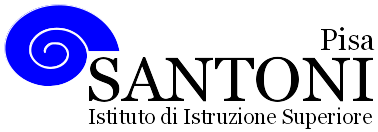 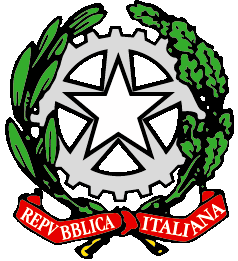 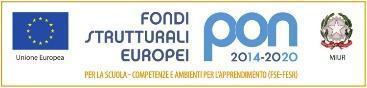 agraria agroalimentare agroindustria | chimica, materiali e biotecnologie | costruzioni, ambiente e territorio | sistema moda | servizi per la sanità e l'assistenza sociale | corso operatore del benessere | agenzia formativa Regione Toscana  IS0059 – ISO9001agraria agroalimentare agroindustria | chimica, materiali e biotecnologie | costruzioni, ambiente e territorio | sistema moda | servizi per la sanità e l'assistenza sociale | corso operatore del benessere | agenzia formativa Regione Toscana  IS0059 – ISO9001agraria agroalimentare agroindustria | chimica, materiali e biotecnologie | costruzioni, ambiente e territorio | sistema moda | servizi per la sanità e l'assistenza sociale | corso operatore del benessere | agenzia formativa Regione Toscana  IS0059 – ISO9001agraria agroalimentare agroindustria | chimica, materiali e biotecnologie | costruzioni, ambiente e territorio | sistema moda | servizi per la sanità e l'assistenza sociale | corso operatore del benessere | agenzia formativa Regione Toscana  IS0059 – ISO9001agraria agroalimentare agroindustria | chimica, materiali e biotecnologie | costruzioni, ambiente e territorio | sistema moda | servizi per la sanità e l'assistenza sociale | corso operatore del benessere | agenzia formativa Regione Toscana  IS0059 – ISO9001www.e-santoni.edu.ite-mail: piis003007@istruzione.ite-mail: piis003007@istruzione.itPEC: piis003007@pec.istruzione.itPEC: piis003007@pec.istruzione.it